Dodatek č. 3 ke „Smlouvě o partnerství s finančním příspěvkem“upravující vzájemnou spolupráci Příjemce a Partnera/ů, kteří společně realizují Projekt „Uhlíkové alotropy s racionalizovanými nanorozhraními a nanospoji pro environmentální a biomedicínské aplikace“, s registračním číslem CZ.02.1.01/0.0/0.0/16_026/0008382 v rámci Operačního programu Výzkum, vývoj a vzdělávání (dále jen „Projekt“), uzavřené smluvními stranami:Ústav fyzikální chemie J. Heyrovského AV ČR, v.v. i.se sídlem Dolejškova 2155/3, Praha 8, Libeň, 182 00 zastoupený prof. Martinem Hofem, Dr. rer. nat. DSc., ředitelem IČ: 61388955DIČ: CZ61388955bankovní spojení 94-11422081/0710 (dále jen „Příjemce“)aOZM Research s.r.o.se sídlem Blížňovice 32, 538 62zastoupená ing. Miloslavem Krupkou, jednatelemzapsaná u Krajského soudu v Hradci Králové, spis. zn. C, 12354IČ: 25278118DIČ: CZ25278118bankovní spojení 2620493044/5500 (dále jen „Partner č. 1“)aFyzikální ústav AV ČR, v. v. i.se sídlem Na Slovance 1999/2, Praha 8, 182 00 zastoupený RNDr. Michaelem Prouzou, Ph.D., ředitelem IČ: 68378271DIČ: CZ68378271bankovní spojení 1387423845/2700(dále jen „Partner č. 2“)aUniverzita Karlovase sídlem Ovocný trh 560/5, Praha 1, 116 36zastoupená doc. RNDr. Mirko Rokytou, CSc., děkanem Matematicko-fyzikální fakulty UK IČ: 00216208DIČ: CZ00216208bankovní spojení 35-9458050297/0100 (dále jen „Partner č. 3“)aÚstav organické chemie a biochemie AV ČR, v. v. i.se sídlem Flemingovo náměstí 542/2, Praha 6, 160 00 zastoupený Prof. RNDr. Janem Konvalinkou, CSc., ředitelem IČ: 61388963DIČ: CZ61388963bankovní spojení 284997315/0300(dále jen „Partner č. 4“)aTESLA BLATNÁ, a. s.se sídlem Palackého 644, 388 15 Blatnázastoupená : Michalem Kalousem, předsedou představenstva Mgr. Martinem Benešem, výkonným ředitelemzapsaná u Krajského soudu v Českých Budějovicích, oddíl B, vložka 37 IČ: 00375306DIČ: CZ00375306bankovní spojení 107-815970267/0100 (dále jen „Partner č. 5“)aZápadočeská univerzita v Plznise sídlem Univerzitní 2732/8, Plzeň, 301 00zastoupená Doc. RNDr. Miroslavem Holečkem, rektorem IČ: 49777513DIČ: CZ49777513bankovní spojení 115-7627840267/0100 (dále jen „Partner č. 6“)Článek III, odstavec 7. výše uvedené smlouvy se mění takto:1. Příjemce i Partneři projektu jsou povinni se aktivně podílet na naplnění indikátorů  Projektu uvedené v příloze č. 1 této smlouvy (Žádost o podporu), a to do výše cílové hodnoty viz následující tabulka :Ostatní ustanovení Smlouvy o partnerství s finančním příspěvkem zůstávají nezměněné.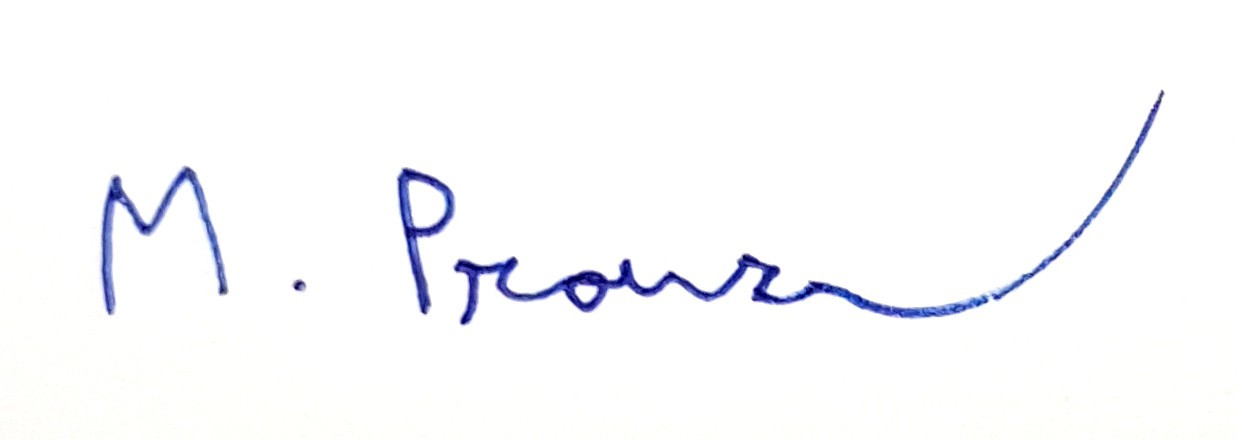 KódNázev indikátoruCílováHodnota20000Počet podniků spolupracujících s výzkumnými institucemi220211Odborné publikace (vybrané typy dokumentů) vytvořené podpořenými subjekty6620213Odborné publikace (vybrané typy dokumentů) ve spoluautorství výzkumných organizací a podniků.4,521502Počet nových produktů modernizujících systémy strategického řízení ve výzkumných organizacích620400Počet nových výzkumných pracovníků v podporovanýchsubjektech3,60520402Počet nových výzkumných pracovníků v podporovanýchsubjektech – ženy1,3354310Počet podpořených spoluprací522011Mezinárodní patentové přihlášky (PCT) vytvořené podpořenými subjekty224101Počet rozšířených či modernizovaných výzkumných pracovišť520500Počet výzkumných pracovníků, kteří pracují v modernizovaných výzkumných infrastrukturách6420312Počet účastí podpořených výzkumných týmů realizovaných v programech mezinárodní spolupráce151017Počet uspořádaných jednorázových akcí220216Odborné publikace (vybrané typy dokumentů) se zahraničním spoluautorstvím vytvořené podpořenými subjekty23Datum a podpis Příjemceprof.	Digitálně podepsal prof. Martin HofMartin Hof Datum: 2022.06.2814:35:34 +02'00'prof. Martin Hof, Dr. rer. nat., DSc.ředitelprof.	Digitálně podepsal prof. Martin HofMartin Hof Datum: 2022.06.2814:35:34 +02'00'prof. Martin Hof, Dr. rer. nat., DSc.ředitelprof.	Digitálně podepsal prof. Martin HofMartin Hof Datum: 2022.06.2814:35:34 +02'00'prof. Martin Hof, Dr. rer. nat., DSc.ředitelprof.	Digitálně podepsal prof. Martin HofMartin Hof Datum: 2022.06.2814:35:34 +02'00'prof. Martin Hof, Dr. rer. nat., DSc.ředitelprof.	Digitálně podepsal prof. Martin HofMartin Hof Datum: 2022.06.2814:35:34 +02'00'prof. Martin Hof, Dr. rer. nat., DSc.ředitelprof.	Digitálně podepsal prof. Martin HofMartin Hof Datum: 2022.06.2814:35:34 +02'00'prof. Martin Hof, Dr. rer. nat., DSc.ředitelDatum a podpis Partnera č. 1Datum a podpis Partnera č. 1Miloslav	Digitálně podepsalMiloslav KrupkaKrupka	Datum: 2022.06.2814:56:07 +02'00'ing. Miloslav Krupka jednatelMiloslav	Digitálně podepsalMiloslav KrupkaKrupka	Datum: 2022.06.2814:56:07 +02'00'ing. Miloslav Krupka jednatelMiloslav	Digitálně podepsalMiloslav KrupkaKrupka	Datum: 2022.06.2814:56:07 +02'00'ing. Miloslav Krupka jednatelMiloslav	Digitálně podepsalMiloslav KrupkaKrupka	Datum: 2022.06.2814:56:07 +02'00'ing. Miloslav Krupka jednatelDatum a podpis Partnera č. 2Digitálně podepsal RNDr. Michael Prouza, Ph.D. Datum: 2022.07.0716:54:54 +02'00'RNDr. Michael Prouza, Ph.D.ředitelDigitálně podepsal RNDr. Michael Prouza, Ph.D. Datum: 2022.07.0716:54:54 +02'00'RNDr. Michael Prouza, Ph.D.ředitelDigitálně podepsal RNDr. Michael Prouza, Ph.D. Datum: 2022.07.0716:54:54 +02'00'RNDr. Michael Prouza, Ph.D.ředitelDigitálně podepsal RNDr. Michael Prouza, Ph.D. Datum: 2022.07.0716:54:54 +02'00'RNDr. Michael Prouza, Ph.D.ředitelDigitálně podepsal RNDr. Michael Prouza, Ph.D. Datum: 2022.07.0716:54:54 +02'00'RNDr. Michael Prouza, Ph.D.ředitelDigitálně podepsal RNDr. Michael Prouza, Ph.D. Datum: 2022.07.0716:54:54 +02'00'RNDr. Michael Prouza, Ph.D.ředitelDatum a podpis Partnera č. 3doc. RNDr.	Digitálně podepsaldoc. RNDr. MirkoMirko Rokyta, Rokyta, CSc.CSc.	Datum: 2022.07.1114:50:13 +02'00'doc. RNDr. Mirko Rokyta, CSc., děkan Matematicko-fyzikální fakulty UKdoc. RNDr.	Digitálně podepsaldoc. RNDr. MirkoMirko Rokyta, Rokyta, CSc.CSc.	Datum: 2022.07.1114:50:13 +02'00'doc. RNDr. Mirko Rokyta, CSc., děkan Matematicko-fyzikální fakulty UKdoc. RNDr.	Digitálně podepsaldoc. RNDr. MirkoMirko Rokyta, Rokyta, CSc.CSc.	Datum: 2022.07.1114:50:13 +02'00'doc. RNDr. Mirko Rokyta, CSc., děkan Matematicko-fyzikální fakulty UKdoc. RNDr.	Digitálně podepsaldoc. RNDr. MirkoMirko Rokyta, Rokyta, CSc.CSc.	Datum: 2022.07.1114:50:13 +02'00'doc. RNDr. Mirko Rokyta, CSc., děkan Matematicko-fyzikální fakulty UKdoc. RNDr.	Digitálně podepsaldoc. RNDr. MirkoMirko Rokyta, Rokyta, CSc.CSc.	Datum: 2022.07.1114:50:13 +02'00'doc. RNDr. Mirko Rokyta, CSc., děkan Matematicko-fyzikální fakulty UKdoc. RNDr.	Digitálně podepsaldoc. RNDr. MirkoMirko Rokyta, Rokyta, CSc.CSc.	Datum: 2022.07.1114:50:13 +02'00'doc. RNDr. Mirko Rokyta, CSc., děkan Matematicko-fyzikální fakulty UKDatum a podpis Partnera č. 4prof. RNDr. Jan Digitally signed by prof.RNDr. Jan Konvalinka,Konvalinka,	CSc.CSc.	Date: 2022.07.1414:15:26 +02'00'Prof. RNDr. Jan Konvalinka, CSc.ředitelprof. RNDr. Jan Digitally signed by prof.RNDr. Jan Konvalinka,Konvalinka,	CSc.CSc.	Date: 2022.07.1414:15:26 +02'00'Prof. RNDr. Jan Konvalinka, CSc.ředitelprof. RNDr. Jan Digitally signed by prof.RNDr. Jan Konvalinka,Konvalinka,	CSc.CSc.	Date: 2022.07.1414:15:26 +02'00'Prof. RNDr. Jan Konvalinka, CSc.ředitelprof. RNDr. Jan Digitally signed by prof.RNDr. Jan Konvalinka,Konvalinka,	CSc.CSc.	Date: 2022.07.1414:15:26 +02'00'Prof. RNDr. Jan Konvalinka, CSc.ředitelprof. RNDr. Jan Digitally signed by prof.RNDr. Jan Konvalinka,Konvalinka,	CSc.CSc.	Date: 2022.07.1414:15:26 +02'00'Prof. RNDr. Jan Konvalinka, CSc.ředitelprof. RNDr. Jan Digitally signed by prof.RNDr. Jan Konvalinka,Konvalinka,	CSc.CSc.	Date: 2022.07.1414:15:26 +02'00'Prof. RNDr. Jan Konvalinka, CSc.ředitelDatum a podpis Partnera č. 5Datum a podpis Partnera č. 5Michal Kalous, předseda představenstvaDigitálněMichal podepsal Michal   Mgr.	Digitálně  podepsalKalous Kalous	Martin	Mgr. Martin BenešDatum:	Datum: 2022.07.192022.07.18	Beneš	05:31:51 +02'00'08:58:49 +02'00'Mgr. Martin Beneš, výkonný ředitelMichal Kalous, předseda představenstvaDigitálněMichal podepsal Michal   Mgr.	Digitálně  podepsalKalous Kalous	Martin	Mgr. Martin BenešDatum:	Datum: 2022.07.192022.07.18	Beneš	05:31:51 +02'00'08:58:49 +02'00'Mgr. Martin Beneš, výkonný ředitelMichal Kalous, předseda představenstvaDigitálněMichal podepsal Michal   Mgr.	Digitálně  podepsalKalous Kalous	Martin	Mgr. Martin BenešDatum:	Datum: 2022.07.192022.07.18	Beneš	05:31:51 +02'00'08:58:49 +02'00'Mgr. Martin Beneš, výkonný ředitelMichal Kalous, předseda představenstvaDigitálněMichal podepsal Michal   Mgr.	Digitálně  podepsalKalous Kalous	Martin	Mgr. Martin BenešDatum:	Datum: 2022.07.192022.07.18	Beneš	05:31:51 +02'00'08:58:49 +02'00'Mgr. Martin Beneš, výkonný ředitelMichal Kalous, předseda představenstvaDigitálněMichal podepsal Michal   Mgr.	Digitálně  podepsalKalous Kalous	Martin	Mgr. Martin BenešDatum:	Datum: 2022.07.192022.07.18	Beneš	05:31:51 +02'00'08:58:49 +02'00'Mgr. Martin Beneš, výkonný ředitelDatum a podpis Partnera č. 6Doc. Dr. RNDr.	Digitálně  podepsalMiroslav	Dr. RNDr. Miroslav H Datum: 2022.07.20Holeček	15:29:24 +02'00'Doc. RNDr. Miroslav HolečekDoc. Dr. RNDr.	Digitálně  podepsalMiroslav	Dr. RNDr. Miroslav H Datum: 2022.07.20Holeček	15:29:24 +02'00'Doc. RNDr. Miroslav HolečekDoc. Dr. RNDr.	Digitálně  podepsalMiroslav	Dr. RNDr. Miroslav H Datum: 2022.07.20Holeček	15:29:24 +02'00'Doc. RNDr. Miroslav HolečekDoc. Dr. RNDr.	Digitálně  podepsalMiroslav	Dr. RNDr. Miroslav H Datum: 2022.07.20Holeček	15:29:24 +02'00'Doc. RNDr. Miroslav HolečekDoc. olečekDatum a podpis Partnera č. 6rektorDoc. olečekDatum a podpis Partnera č. 6Doc. oleček